Муниципальное бюджетное образовательное учреждение«Елионская средняя общеобразовательная школа»Стародубского муниципального округаБрянской области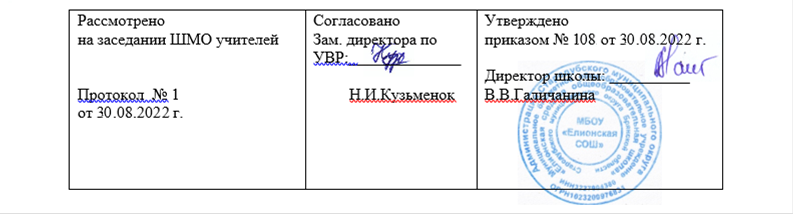 Рабочая программа начального общего образованияпо технологии 4 классСоставил:учитель начальных классов Малахова Н.Н.2022 годПланируемые результаты освоения учебного предметаЛичностные результаты:      - Воспитание патриотизма, чувства гордости за свою Родину, российский народ и историю России.      - Формирование целостного, социально ориентированного взгляда на мир в его органичном единстве и разнообразии природы, народов, культур и религий.       -  Формирование уважительного отношения к иному мнению, истории и культуре других народов.      - Принятие и освоение социальной роли обучающегося, развитие мотивов учебной деятельности и формирование личностного смысла учения.      - Развитие самостоятельности и личной ответственности за свои поступки, в том числе в информационной деятельности, на основе представлений о нравственных нормах, социальной справедливости и свободе.      -  Формирование эстетических потребностей, ценностей и чувств.      -  Развитие навыков сотрудничества со взрослыми и сверстниками в разных социальных ситуациях, умения не создавать конфликтов и находить выходы из спорных ситуаций.      - Формирование установки на безопасный и здоровый образ жизни.Метапредметные результаты:      - Овладение способностью принимать и сохранять цели и задачи учебной деятельности, поиска средств ее осуществления.      - Освоение  способов  решения  проблем  творческого  и  поискового  характера.      - Формирование умения планировать, контролировать и оценивать учебные действия в соответствии с поставленной задачей и условиями ее реализации; определять наиболее эффективные способы достижения результата.      - Использование знаково-символических средств представления информации для создания моделей изучаемых объектов и процессов, схем решения учебных и практических задач.      -  Использование различных способов поиска (в справочных источниках и открытом учебном информационном пространстве сети Интернет), сбора, обработки, анализа, организации, передачи и интерпретации информации в соответствии с коммуникативными и познавательными задачами и технологиями учебного предмета; в том числе умение вводить текст с помощью клавиатуры, фиксировать (записывать) в цифровой форме измеряемые величины и анализировать изображения, звуки, готовить свое выступление и выступать с аудио-, видео- и графическим сопровождением; соблюдать нормы информационной избирательности, этики и этикета.      - Овладение навыками смыслового чтения текстов различных стилей и жанров в соответствии с целями и задачами; осознанно строить речевое высказывание в соответствии с задачами коммуникации и составлять тексты в устной и письменной формах.       - Овладение логическими действиями сравнения, анализа, синтеза, обобщения, классификации по родовидовым признакам, установления аналогий и причинно-следственных связей, построения рассуждений, отнесения к известным понятиям      - Готовность слушать собеседника и вести диалог; готовность признавать возможность существования различных точек зрения и права каждого иметь свою; излагать свое мнение и  аргументировать  свою  точку  зрения и оценку событий.      - Овладение базовыми предметными и межпредметными понятиями, отражающими существенные связи и отношения между объектами и процессами.Предметные результатыОбучающийся  научится :Называть наиболее распространенные в своём регионе профессии и описывать их особенности, организовывать и выполнять свою художественно практическую деятельность в соответствии с собственным замыслом;использовать знания и умения, приобретённые в ходе изучения технологии, изобразительного искусства и других учебных предметов в собственной творческой деятельности;безопасно пользоваться бытовыми приборами (розетками, электрочайниками, компьютером);выполнять простой ремонт одежды (пришивать пуговицы, зашивать разрывы по шву).читать простейший чертёж (эскиз) плоских и объёмных изделий (развёрток);выполнять разметку развёрток с помощью чертёжных инструментов;подбирать и обосновывать наиболее рациональные технологические приёмы изготовления изделий; конструировать и моделировать изделия из разных материалов по заданным декоративно художественным условиям;изменять конструкцию изделия по заданным условиям;выбирать способ соединения и соединительного материала в зависимости от требований конструкции. создавать небольшие тексты и печатные публикации с использованием изображений на экране компьютера;оформлять текст (выбор шрифта, размера, цвета шрифта, выравнивание абзаца);работать с доступной информацией; работать в программах Word,Обучающийся получит возможность научиться :уважительно относиться к труду людей,понимать и осуществлять под руководством учителя проектную деятельностьПрогнозировать конечный практический результат и самостоятельно комбинировать художественные технологии в соответствии с конструктивной задачейСоотносить объёмную конструкцию, основанную на правильных геометрических формах, с изображениями их развёртокПользоваться доступными приёмами работы с готовой информацией в сети Интернет.Содержание учебного предметаКак работать с учебником (1 час) Ориентирование по разделам учебника. Систематизация знаний о материалах и инструментах. Знакомство с технологическими картами и критериями оценивания выполнения работы.Человек и земля (21 час)Вагоностроительный завод (2 часа) Знакомство с историей развития железных дорог в России, с конструкцией вагонов разного назначения. Знакомство с производственным циклом изготовления вагона.Понятия: машиностроение, локомотив, конструкция вагона, цистерна, рефрижератор, хоппер-дозатор, ходовая часть, кузов вагона, рама кузова.Изделия: “Ходовая часть (тележка)”, “Кузов вагона”, “Пассажирский вагон”Полезные ископаемые (2 часа) Буровая вышка. Знакомство с полезными ископаемыми ( в том числе и с используемыми для изготовления предметов искусства), способами их добычи и расположением месторождений на территории России (в том числе и Ленинградской области)Понятия: полезные ископаемые, месторождение, нефтепровод, тяга, поделочные камни, имитация, мозаика, русская мозаика.Профессия: геолог, буровик, мастер по камню.Изделия: “Буровая вышка”, “Малахитовая шкатулка”Автомобильный завод (2 часа) Знакомство с производственным циклом создания автомобиля “Камаз”. Имитация бригадной работы. Работа с металлическим и пластмассовым конструкторами.Понятия: автомобильный завод, конвейер, операция.Изделия: “КамАЗ”, “Кузов грузовика”Монетный двор (2 часа) Знакомство с основами чеканки медалей, особенностями формы медали. Овладевать новым приемом – тиснение по фольге. Работа с металлизированной бумагой – фольгой.Понятия: знак отличия, рельефный рисунок, контррельефный рисунок, аверс, реверс, штамповка, литье, тиснение.Изделия: “Стороны медали”, “Медаль”Фаянсовый завод (2 часа) Знакомство с особенностями изготовления фаянсовой посуды. Изготовление изделия с соблюдением отдельных этапов технологии создания изделий из фаянса.Понятия: операция, фаянс, эмблема, обжиг, глазурь, декор.Профессия: скульптор, художник.Изделия: “Основа для вазы”, “Ваза”Швейная фабрика (2 часа) Знакомство с технологией производственного процесса на швейной фабрике и профессиональной деятельностью людей. Определение размера одежды при помощи сантиметра. Создание лекала и изготовление изделия с повторением элементов технологического процесса швейного производства. Работа с текстильными материалами. Соблюдение правил работы с иглой, ножницами, циркулем.Профессии: изготовитель лекал, раскройщик, оператор швейного производства, утюжильщик.Понятия: кустарное производство, швейная фабрика, лекало, транспортер, мерка, размер, мягкая игрушка.Изделия: “Прихватка”, “Новогодняя игрушка”, “Птичка”Обувное производство ( 2 часа) Знакомство с историей создания обуви. Виды материалов, используемых для производства обуви. Виды обуви и ее назначение. Знакомство с технологическим процессом производства обуви (конструкция, последовательность операций). Как снимать мерку с ноги и определять по таблице размер обуви. Создание модели обуви из бумаги (имитация производственного процесса).Профессия: обувщик.Понятия: обувь, обувная пара, натуральные материалы, синтетические материалы, модельная обувь, размер обуви.Изделия: “Модель детской летней обуви”Деревообрабатывающее производство (2 часа) Знакомство с новым материалом – древесиной, правилами работы столярным ножом и последовательностью изготовления изделий из древесины. Различать виды пиломатериалов и способы их производства. Знакомство со свойствами древесины. Осмысление значения древесины для производства и жизни человека.Профессия: столяр.Понятия: древесина, пиломатериалы, текстура, нож-косяк.Изделия: “Технический рисунок лесенки-опоры для растений”, “Лесенка-опора для растенийКондитерская фабрика (2 часа) Знакомство с историей и технологией производства кондитерских изделий, технологией производства шоколада из какао-бобов. Информация о производителе и составе продукта на этикетке. Приготовление пирожного картошка и шоколадного печенья. Правила поведения при приготовлении пищи и пользования газовой плитой.Профессии: кондитер, технолог-кондитер.Понятия: какао-бобы, какао-крупка, какао тертое, какао-масло, конширование.Изделия: “Пирожное “Картошка””, “Шоколадное печенье”Бытовая техника (2 часа) Знакомство с понятием “бытовая техника” и её значение в жизни людей. Правила эксплуатации бытовой техники, работы с электричеством, знакомство с действием простой электрической цепи, работа с батарейкой. Сборка простой электрической цепи.Профессии: слесарь-электрик, электрик, электромонтер.Понятия: бытовая техника, бытовое электрооборудование, источник электрической энергии, электрическая цепь, инструкция по эксплуатации, абажур, витраж.Изделия: “Настольная лампа”, “Абажур. Сборка настольной лампы”Тепличное хозяйство (1 час) Знакомство с видами и конструкциями теплиц. Осмысление значения теплиц для жизнедеятельности человека. Выбор семян для выращивания рассады, использование информации на пакетике для определения условий выращивания растений. Уход за растениями. Создание мини-теплицы, посадка семян цветов. Выращивание рассады в домашних условиях, уход за рассадой.Профессия: агроном, овощевод.Понятия: теплица, тепличное хозяйство, микроклимат, рассада, агротехника.Изделие: “Цветы для школьной клумбы”Человек и вода 3 часа Водоканал (1 час) Знакомство с системой водоснабжения города. Значение воды в жизни человека и растений. Осмысление важности экономного расходования воды. Познакомить со способом фильтрации воды и способом экономного расходования воды, определение количества расходуемой воды при помощи струемера.Понятия: водоканал, струемер, фильтрация, ультрафиолетовые лучи.Изделие: “Фильтр для очистки воды”Порт (1 час) Знакомство с работой порта и профессиями людей, работающих в порту. Освоение способов крепления предметов при помощи морских узлов: простого, прямого, якорного узлов. Осмысление важности узлов для крепления грузов. Правильное крепление груза, .изготовление лестницы с использованием способа крепления морскими узлами.Профессия: лоцман, докер, швартовщик, такелажник, санитарный врач.Понятия: порт, причал, док, карантин, военно-морская база, морской узел.Изделие: “Канатная лестница”Узелковое плетение (1 час) Знакомство с правилами работы и последовательностью создания изделий в технике “макраме”. Освоение одинарного плоского узла, двойного плоского узла. Сравнение способов морских узлов и узлов в технике  “макраме”.Понятие: макраме.Изделие: “Браслет”Человек и воздух 3 часа Самолетостроение. Ракетостроение (3 часа) Первоначальные сведения о самолетостроении, о функциях самолетов и космических ракет, конструкция самолета и космической ракеты. Самостоятельное изготовление модели самолета из конструктора. Закрепление умения работать с металлическим конструктором.Летательный аппарат. Воздушный змей. Знакомство с историей возникновения воздушного змея. Конструкция воздушного змея.Профессии: летчик, космонавт.Понятия: самолет, картограф, космическая ракета, искусственный спутник Земли, ракета, многоступенчатая баллистическая ракета; каркас, уздечка, леер, хвост, полотно, стабилизатор.Изделие: “Самолет”, “Ракета-носитель”, “Воздушный змей”Человек и информация 6 часов Создание титульного листа (1 час) Осмысление места и значения информации в жизни человека. Виды и способы передачи информации. Знакомство с работой издательства, технологией создания книги, профессиями людей, участвующих в издании книги. Элементы книги и использование её особенностей при издании.Профессии: редактор, технический редактор, корректор, художник.Понятия: издательское дело, издательство, печатная продукция, редакционно-издательская обработка, вычитка, оригинал-макет, элементы книги, форзац, книжный блок, переплётная крышка, титульный лист.Изделие: “Титульный лист”Работа с таблицами (1 час) Повторение правил работы на компьютере. Создание таблицы в программе MicrosoftWord.Понятия: таблица, строка, столбец.Изделие: работа с таблицами.Создание содержания книги (1 час) ИКТ на службе человека, работа с компьютером. ИКТ в издательском деле. Процесс редакционно-издательской подготовки книги, элементы книги. Практическая работа на компьютере. Формирование содержания книги “Дневник путешественника” как итогового продукта годового проекта “Издаем книгу”.Переплетные работы (2 часа) Знакомство с переплетными работами. Способ соединения листов, шитье блоков нитками втачку (в пять проколов). Закрепление правил работы шилом и иглой. Осмысление значения различных элементов в структуре переплёта (форзац, слизура). Изготовление переплета дневника и оформление обложки по собственному эскизу.Понятия: шитье втачку, форзац, переплетная крышка, книжный блок.Изделие: Книга “Дневник путешественника”Итоговый урок  (1 час) Анализ своей работы на уроках технологии за год, оценивание своей работы с помощью учителя. Презентация своих работ, выставка работ.Тематическое планирование№п/пТематическое планированиеДата по плануДата по плануДата по плануДата фактическиДата фактическиДата фактически1Как работать с учебником. 1 часЧеловек и земля 21час2Вагоностроительный завод.2 часа Изделие: ходовая часть  (тележка) «Кузов вагона.»  3Вагоностроительный завод.  Изделие: «Пассажирский вагон». 4Полезные ископаемые.2 часа Изделие: «Буровая вышка.» Проектная работа.Буровая вышка. 5Полезные ископаемые. Изделие: «Малахитовая шкатулка». Буровая вышка. 6Автомобильный завод. 2 часа Изделие:  «КамАЗ». 7Автомобильный завод. Изделие:  «Кузов грузовика». 8Монетный двор. 2часа Изделие: « Стороны медали».  9Монетный двор. Изделие:  «Медаль».10Фаянсовый завод. 2часа Изделие:  «Основа для вазы». 11Фаянсовый завод. Изделие: «Ваза».12Швейная фабрика.2 часа  Изделие: «Прихватка» 13Швейная фабрика.   Изделие: « Новогодняя игрушка». «Птичка 14Обувное производство.  2 часа Изделие : «Модель детской летней обуви».. 15Обувное производство.  Изделие : «Модель детской летней обуви». 16Деревообрабатывающее производство. Изделие: « Лесенка-опора для растений». 17Деревообрабатывающее производство.  Изделие : «Лесенка-опора для растений».18Кондитерская фабрика.  Изделие : «Пирожное «Картошка». 19Кондитерская фабрика. Изделие :«Шоколадное печенье»20Бытовая техника. 2 часа  Изделие : «Настольная лампа». «Абажур». 21Бытовая техника.  Изделие : «Сборка настольной лампы». 22Тепличное хозяйство. 1 час Изделие: « Цветы для школьной клумбы». Человек и вода (3ч)23Водоканал.  1 час Изделие : « Фильтр для очистки воды». 24Порт. 1 час Изделие : «Канатная лестница». 25Узелковое плетение.  1 час Изделие : «Браслет». Человек и воздух (3ч)26Самолетостроение.  3 час Ракетостроение. Изделие : «Самолет». 27Самолетостроение. Ракетостроение . Изделие : «Ракета- носитель». 28Самолетостроение.  Ракетостроение. Изделие : «Воздушный змей». Человек и информация (6ч)	29Создание титульного листа. 1 час Изделие : «Титульный лист». 30Работа  с таблицами. 1 час Изделие  : работа с таблицами.   31Создание содержания книги. 1 час Практическая работа : «Содержание».  32Переплетные работы.  1 час  Изделие : Книга «Дневник путешественника»33Итоговая работа промежуточной аттестации. 34Итоговый урок. Презентация и выставка своих работ.